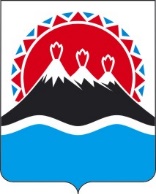 П О С Т А Н О В Л Е Н И ЕГУБЕРНАТОРА КАМЧАТСКОГО КРАЯг. Петропавловск-КамчатскийВ соответствии со статьей 168 Трудового кодекса Российской Федерации, частью 51 статьи 1 Закона Камчатского края от 15.09.2008 № 118 «О порядке и условиях командирования лиц, замещающих государственные должности Камчатского края, и государственных гражданских служащих Камчатского края» учитывая постановление Правительства Российской Федерации 
от 17.06.2022 № 1099 «Об утверждении Правил определения размера выплат, связанных с командированием на территории Донецкой Народной Республики, Луганской Народной Республики и иные территории, нуждающиеся в обеспечении жизнедеятельности населения и восстановлении объектов инфраструктуры, отдельных категорий работников, и внесении изменения в постановление Правительства Российской Федерации от 14 мая 2022 г. № 877»ПОСТАНОВЛЯЮ:1. Утвердить Положение об особенностях направления лица, замещающего государственную должность Камчатского края, или государственного гражданского служащего в служебную командировку на территории Донецкой Народной Республики, Луганской Народной Республики согласно приложению к настоящему постановлению.2. Настоящее постановление вступает в силу после дня его официального опубликования.Приложение к постановлению Губернатора Камчатского краяот [Дата регистрации] № [Номер документа]Положениеоб особенностях направления лица, замещающего государственную должность Камчатского края, или государственного гражданского служащего в служебную командировку на территории Донецкой Народной Республики, Луганской Народной Республики 1. Настоящее Положение определяет особенности направления лиц, замещающих государственную должность Камчатского края (далее – лица, замещающие государственные должности), или государственным гражданским служащим Камчатского края (далее – гражданские служащие) в период их пребывания в служебных командировках на территориях Донецкой Народной Республики, Луганской Народной Республики (далее – служебные командировки).2. Направление лиц, замещающих государственные должности, или гражданских служащих в служебные командировки производится на основании письменного решения работодателя (представителя нанимателя) или уполномоченного им должностного лица на определенный срок для выполнения служебного поручения вне места государственной работы (службы), и оформленного правовым актом соответствующего государственного органа Камчатского края. 3. Срок служебной командировки определяется работодателем (представителем нанимателя) или уполномоченным им должностным лицом с учетом объема, сложности и других особенностей служебного поручения.4. В период пребывания в служебных командировках денежное вознаграждение (денежное содержание) выплачивается лицам, замещающим государственные должности, или гражданским служащим в двойном размере.5. Выплаты, предусмотренные настоящим Положением (в том числе расходы по проезду, расходы по найму жилого помещения, дополнительные расходы, связанные с проживанием вне места постоянного жительства (суточные), иные расходы, произведенные лицами, замещающими государственные должности, или гражданскими служащими с разрешения или ведома работодателя (представителя нанимателя), устанавливаются и выплачиваются в рублях.6. Выплата суточных, выплачиваемых лицам, замещающим государственные должности, или гражданским служащим, при служебных командировках устанавливается в размерах, соответствующих размерам суточных, установленным приложением № 11 к постановлению Правительства Российской Федерации от 26.12.2005 № 812 «О размере и порядке выплаты суточных и надбавок к суточным при служебных командировках на территории иностранных государств работников, заключивших трудовой договор о работе в федеральных государственных органах, работников государственных внебюджетных фондов Российской Федерации, федеральных государственных учреждений, военнослужащих, проходящих военную службу по контракту в Вооруженных Силах Российской Федерации, федеральных органах исполнительной власти и федеральных государственных органах, в которых федеральным законом предусмотрена военная служба, а также о размере и порядке возмещения указанным военнослужащим дополнительных расходов при служебных командировках на территории иностранных государств». 7. Предельные нормы возмещения расходов по найму жилого помещения при служебных командировках лицам, замещающим государственные должности, или гражданским служащим, устанавливаются в соответствии с позициями 541 и 991 приложения к постановлению Правительства Российской Федерации от 22.08.2020 № 1267 «Об установлении предельных норм возмещения расходов по найму жилого помещения при служебных командировках на территории иностранных государств федеральных государственных гражданских служащих, военнослужащих, проходящих военную службу по контракту в Вооруженных Силах Российской Федерации, федеральных органах исполнительной власти и федеральных государственных органах, в которых федеральным законом предусмотрена военная служба, работников, заключивших трудовой договор о работе в федеральных государственных органах, работников государственных внебюджетных фондов Российской Федерации, федеральных государственных учреждений и признании утратившим силу пункта 10 постановления Правительства Российской Федерации от 26 декабря 2005 г. № 812».8. В период пребывания в служебных командировках лиц, замещающих государственные должности, или гражданских служащих им с разрешения или ведома работодателя (представителя нанимателя) выплачиваются безотчетные суммы в целях возмещения дополнительных расходов, связанных с такими командировками. 9. Возмещение расходов, связанных с проживанием вне постоянного места жительства (суточных), иных дополнительных расходов, связанных со служебной командировкой лиц, замещающих государственные должности, или гражданских служащих, осуществляется за счет и в пределах бюджетных ассигнований, предусмотренных в краевом бюджете на соответствующий финансовый год.Пояснительная запискак проекту постановления Губернатора Камчатского края«Об особенностях направления лица, замещающего государственную должность Камчатского края, или государственного гражданского служащего в служебную командировку на территории Донецкой Народной Республики, Луганской Народной Республики»Настоящий проект постановления Губернатора Камчатского края 
(далее – проект) разработан в соответствии с Законом Камчатского края от 20.06.2022 № 101 «О внесении изменений в Закон Камчатского края "О порядке и условиях командирования лиц, замещающих государственные должности Камчатского края, и государственных гражданских служащих Камчатского края» (вступил в силу 22.06.2022).Проектом предлагается утвердить положение, которым определяется порядок определения размера выплат в рублях лицам, замещающим государственные должности Камчатского края, или государственным гражданским служащим Камчатского края, в период их пребывания в служебных командировках на территориях Донецкой Народной Республики, Луганской Народной Республики, а именно:двойной размер денежного вознаграждения (денежного содержания);размер суточных – в размерах, соответствующих размерам суточных, установленным постановлением Правительства Российской Федерации 
(8 480 рублей);предельные нормы возмещения расходов по найму жилого помещения – 
в соответствии постановлением Правительства Российской Федерации 
(7 210 рублей); безотчетные суммы с разрешения или ведома работодателя (представителя нанимателя) в целях возмещения дополнительных расходов, связанных со служебной командировкой – в соответствии со статьей 168 Трудового кодекса Российской Федерации, Распоряжением Президента Российской Федерации от 30.04.2022 № 124-рпс «Об особенностях командирования федеральных государственных гражданских служащих на территории Донецкой Народной Республики, Луганской Народной Республики».Аналогичные положения предусмотрены постановлением Правительства Российской Федерации от 17.06.2022 № 1099 «Об утверждении Правил определения размера выплат, связанных с командированием на территории Донецкой Народной Республики, Луганской Народной Республики и иные территории, нуждающиеся в обеспечении жизнедеятельности населения и восстановлении объектов инфраструктуры, отдельных категорий работников, и внесении изменения в постановление Правительства Российской Федерации 
от 14 мая 2022 г. № 877» при направлении в командировки на соответствующие территории:- работников, замещающих должности в федеральных государственных органах, не отнесенные к должностям федеральной государственной гражданской службы;- работников организаций и учреждений, подведомственных федеральным государственным органам;- работников иных организаций, принимающим непосредственное участие в выполнении работ (оказании услуг) по обеспечению жизнедеятельности населения и (или) восстановлению объектов инфраструктуры на территориях, нуждающихся в обеспечении жизнедеятельности населения и восстановлении объектов инфраструктуры, определенных Правительством Российской Федерации, при направлении в служебные командировки на указанные территории:Для реализации проекта постановления Губернатора Камчатского края не потребуется дополнительного финансирования из краевого бюджета. Проект постановления Губернатора Камчатского края 24.06.2022 размещен на Едином портале проведения независимой антикоррупционной экспертизы и общественного обсуждения проектов нормативных правовых актов Камчатского края (htths://npaproject.kamgov.ru) для обеспечения возможности проведения в срок до 05.06.2022 года независимой антикоррупционной экспертизы.Проект постановления Губернатора Камчатского края не подлежит оценке регулирующего воздействия в соответствии с постановлением Правительства Камчатского края от 06.06.2013 № 233-П «Об утверждении Порядка проведения оценки регулирующего воздействия проектов нормативных правовых актов Камчатского края и экспертизы нормативных правовых актов Камчатского края».[Дата регистрации]№[Номер документа]Об особенностях направления лица, замещающего государственную должность Камчатского края, или государственного гражданского служащего в служебную командировку на территории Донецкой Народной Республики, Луганской Народной Республики [горизонтальный штамп подписи 1]В.В. Солодов